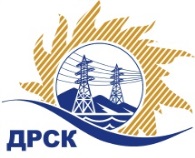 Акционерное Общество«Дальневосточная распределительная сетевая  компания»Протокол № 387/УТПиР-ВПзаседания закупочной комиссии по рассмотрению заявок по открытому электронному запросу предложений на право заключения договора: ПИР реконструкции ПС 35 кВ Амур, филиал "АЭС" закупка № 1186 раздел 2.1.1.   ГКПЗ 2016ПРИСУТСТВОВАЛИ: члены постоянно действующей Закупочной комиссии АО «ДРСК»  2-го уровня.Форма голосования членов Закупочной комиссии: очно-заочная.ВОПРОСЫ, ВЫНОСИМЫЕ НА РАССМОТРЕНИЕ ЗАКУПОЧНОЙ КОМИССИИ: О  рассмотрении результатов оценки заявок Участников.Об отклонении заявки участника закупки ООО «Проектный институт «Хабаровскэнергопроект»Об отклонении заявки участника закупки ООО «ТехЦентр»Об отклонении заявки участника закупки ООО «Электрощит-Уфа»Об отклонении заявки участника закупки ООО «Капитал-строй»Об отклонении заявки участника закупки ООО «Юнител Инжиниринг»О признании заявок соответствующими условиям Документации о закупке.О предварительной ранжировке заявок.О проведении переторжкиРЕШИЛИ:По вопросу № 1:Признать объем полученной информации достаточным для принятия решения.Утвердить цены, полученные на процедуре вскрытия конвертов с заявками участников открытого запроса предложений.По вопросу № 2	Отклонить заявку Участника ООО «Проектный институт «Хабаровскэнергопроект» г. Хабаровск, Кировский р-н, ул. Серышева, 22  от дальнейшего рассмотрения на основании п. 2.6.1.4. Документации о закупке: По вопросу № 3Отклонить заявку Участника  ООО «ТехЦентр»  г. Владивосток, ул. Русская, д. 57 Ж от дальнейшего рассмотрения на основании п. 2.8.2.5. «в» Документации о закупкеПо вопросу № 4Отклонить заявку Участника ООО «Электрощит-Уфа» г. Уфа, ул. Пархоменко, 133/1, оф. 314 от дальнейшего рассмотрения на основании п. 2.8.2.5. «в» Документации о закупке: По вопросу № 5Отклонить заявку Участника ООО «Капитал-строй» г. Москва, ул. Академика Анохина, д. 38, корп. 1 от дальнейшего рассмотрения на основании п. 2.8.2.5. «в» Документации о закупке: По вопросу № 6Отклонить заявку Участника ООО «Юнител Инжиниринг Москва, ул. 2-я Кабельная, д. 2, стр. 1 от дальнейшего рассмотрения на основании п. 2.8.2.5. «в» Документации о закупке: По вопросу № 7	Признать заявки ООО «Компания Новая Энергия» г. Новосибирск, ул. Чаплыгина, д. 93, ООО «Инженерная Компания Сибири» г. Красноярск, ул. Куйбышева, д.93, пом.123, ООО «ПКЦ «Бреслер» г. Владивосток, ул. Воропаева, 11, оф. 406, ООО «Проектный центр Сибири» г. Новосибирск, ул. Немировича-Данченко, д. 165, оф. 613,    ООО «Промэнергосервис» г. Иркутск, ул. Баумана, д. 209, корп. 102, ООО «Сибирь-инжиниринг» г. Красноярск, ул. имени Академика Вавилова, 2-ж, ООО «ЕРСМ Сибири» г. Красноярск, ул. Борисова, д. 14, стр. 2, оф. 606,  ООО «Северный Стандарт»  г. Москва, 1-й Хвостов переулок, д. 11А, ООО «ЭК-сервис»  г. Санкт-Петербург, пр. Испытателей, д.28, кор.2, ООО «Электросетьстрой»  г. Тюмень, ул. 30 лет Победы, д. 133,   ООО «Северэнергопроект» г. Вологда, ул. Комсомольская, д.3, ООО «ПМК Сибири» г. Красноярск, ул. Белинского, д. 5, 3 этаж, ООО «ЦЭСП» г. Новосибирск, ул. Кропоткина, д. 271, этаж 8, ООО «Альтенратива»  г. Екатеринбург, ул. Артема 7/1-4,  ООО «Союзэнергопроект» г. Москва, ул. Арцимовича Академика, д. 12, корп. 2 соответствующими условиям Документации о закупке и принять их к дальнейшему рассмотрению.По вопросу № 8Утвердить предварительную ранжировку предложений Участников:По вопросу № 9:Провести переторжку. Допустить к участию в переторжке предложения следующих участников: ООО «Компания Новая Энергия» г. Новосибирск, ул. Чаплыгина, д. 93, ООО «Инженерная Компания Сибири» г. Красноярск, ул. Куйбышева, д.93, пом.123, ООО «ПКЦ «Бреслер» г. Владивосток, ул. Воропаева, 11, оф. 406, ООО «Проектный центр Сибири» г. Новосибирск, ул. Немировича-Данченко, д. 165, оф. 613,    ООО «Промэнергосервис» г. Иркутск, ул. Баумана, д. 209, корп. 102, ООО «Сибирь-инжиниринг» г. Красноярск, ул. имени Академика Вавилова, 2-ж, ООО «ЕРСМ Сибри» г. Красноярск, ул. Борисова, д. 14, стр. 2, оф. 606,  ООО «Северный Стандарт»  г. Москва, 1-й Хвостов переулок, д. 11А, ООО «ЭК-сервис»  г. Санкт-Петербург, пр. Испытателей, д.28, кор.2, ООО «Электросетьстрой»  г. Тюмень, ул. 30 лет Победы, д. 133,   ООО «Северэнергопроект» г. Вологда, ул. Комсомольская, д.3, ООО «ПМК Сибири» г. Красноярск, ул. Белинского, д. 5, 3 этаж, ООО «ЦЭСП» г. Новосибирск, ул. Кропоткина, д. 271, этаж 8, ООО «Альтенратива»  г. Екатеринбург, ул. Артема 7/1-4,  ООО «Союзэнергопроект» г. Москва, ул. Арцимовича Академика, д. 12, корп. 2.  Определить форму переторжки: заочная.Назначить переторжку на 22.04.2016 в 16:00 час. (благовещенского времени).Место проведения переторжки: ЭТП b2b-energoОтветственному секретарю Закупочной комиссии уведомить участников, приглашенных к участию в переторжке, о принятом комиссией решенииисполнитель Коврижкина Е.Ю.Тел. 397208город  Благовещенск«20» апреля 2016 года№Наименование участника и его адресПредмет и общая цена заявки на участие в закупке1ООО «Проектный институт «Хабаровскэнергопроект»г. Хабаровск, Кировский р-н, ул. Серышева, 22Цена: 2 750 000,00  руб. без учета НДС (3 245 000,00  руб. с учетом НДС). 2ООО «ТехЦентр»г. Владивосток, ул. Снеговая, д. 18 БЦена: 2 800 000,00  руб. без учета НДС (3 304 000,00  руб. с учетом НДС). 3ООО «Компания Новая Энергия»г. Новосибирск, ул. Чаплыгина, д. 93Цена: 2 966 101,69  руб. без учета НДС (3 499 999,99  руб. с учетом НДС). 4ООО «Инженерная Компания Сибири»г. Красноярск, ул. Куйбышева, д.93, пом.123Цена: 3 261 913,32  руб. без учета НДС (3 849 057,71  руб. с учетом НДС).5ООО «Электрощит-Уфа»г. Уфа, ул. Пархоменко, 133/1, оф. 314Цена: 3 389 830,51  руб. без учета НДС (4 000 000,00  руб. с учетом НДС). 6ООО «ПКЦ «Бреслер»г. Владивосток, ул. Воропаева, 11, оф. 406Цена: 3 648 872,12  руб. без учета НДС (4 305 669,10  руб. с учетом НДС). 7ООО «Проектный центр Сибири»г. Новосибирск, ул. Немировича-Данченко, д. 165, оф. 613Цена: 4 156 199,14  руб. без учета НДС (4 904 314,98  руб. с учетом НДС). 8ООО «Промэнергосервис»г. Иркутск, ул. Баумана, д. 209, корп. 102Цена: 4 200 000,00  руб. без учета НДС (4 956 000,00  руб. с учетом НДС).9ООО «Альтенратива»г.Екатеринбург, ул. Артема 7/1-4Цена: 5 000 000,00  руб. без учета НДС (5 900 000,00  руб. с учетом НДС).10ООО «Сибирь-инжиниринг»г. Красноярск, ул. имени Академика Вавилова, 2-жЦена: 5 055 945,03  руб. без учета НДС (5 966 015,13  руб. с учетом НДС). 11ООО «ЕРСМ Сибири»г. Красноярск, ул. Борисова, д. 14, стр. 2, оф. 606Цена: 5 498 506,52  руб. без учета НДС (6 488 237,69  руб. с учетом НДС). 12ООО «Северный Стандарт» г. Москва, 1-й Хвостов переулок, д. 11А Цена: 5 762 711,87  руб. без учета НДС (6 800 000,00  руб. с учетом НДС). 13ООО «ЭК-сервис» г. Санкт-Петербург, пр. Испытателей, д.28, кор.2Цена: 6 166 361,11  руб. без учета НДС (7 276 306,10  руб. с учетом НДС). 14ООО «Электросетьстрой» г. Тюмень, ул. 30 лет Победы, д. 133Цена: 6 176 100,48  руб. без учета НДС (7 287 798,56  руб. с учетом НДС). 15ООО «Северэнергопроект»г. Вологда, ул. Комсомольская, д.3Цена: 6 282 426,59  руб. без учета НДС (7 413 263,37  руб. с учетом НДС). 16ООО «Капитал-строй»г. Москва, ул. Академика Анохина, д. 38, корп. 1Цена: 6 650 000,00  руб. без учета НДС (7 847 000,00  руб. с учетом НДС). 201617ООО «ПМК Сибири»г. Красноярск, ул. Белинского, д. 5, 3 этаж Цена: 6 700 000,00  руб. без учета НДС (7 906 000,00  руб. с учетом НДС). 18ООО «ЦЭСП»г. Новосибирск, ул. Кропоткина, д. 271, этаж 8Цена: 6 781 684,21  руб. без учета НДС (8 002 387,36  руб. с учетом НДС). 19ООО «Союзэнергопроект»г. Москва, ул. Арцимовича Академика, д. 12, корп. 2Цена: 6 900 000,00  руб. без учета НДС (НДС не облагается). 20ООО «Юнител Инжиниринг»г. Москва, ул. 2-я Кабельная, д. 2, стр. 1Цена: 7 000 000,00  руб. без учета НДС (8 260 000,00  руб. с учетом НДС). Основания для отклоненияУчастник не подтвердил документально итоговую стоимость своего предложения, что не соответствует п. 2.6.1.4 Документации о закупке в котором говориться: «итоговая стоимость заявки в сканированных документах указывается в строгом соответствии с последним по времени ценовым предложением, объявленным Участником в Системе b2b-esv»Основания для отклоненияне представил документы, подтверждающие его соответствие требованиям Документации о закупке (п. 2.5.4.1.; п. 2.4.1.1. Документации о закупке), что не соответствует п. 2.8.2.5 «в» Документации о закупкеОснования для отклоненияУчастник  не предоставил  СРО (п. 1.3. «Создание и обновление инженерно-топографических планов в масштабах 1:200-1:5000, в том числе в цифровой форме, съемка подземных коммуникаций и сооружений»; п. 1.4. «Трассирование линейных объектов»; п. 2.2 «Проходка горных выработок с их опробованием, лабораторные исследования физико-механических свойств грунтов и химических свойств проб подземных вод») в соответствии с требованиями п. 7.1. Технического заданияОснования для отклоненияУчастник  не предоставил  СРО (п. 2.2 «Проходка горных выработок с их опробованием, лабораторные исследования физико-механических свойств грунтов и химических свойств проб подземных вод») в соответствии с требованиями п. 7.1. Технического заданияОснования для отклоненияУчастник  не предоставил  СРО (п. 1.4. «Трассирование линейных объектов»; п. 2.2 «Проходка горных выработок с их опробованием, лабораторные исследования физико-механических свойств грунтов и химических свойств проб подземных вод») в соответствии с требованиями п. 7.1. Технического заданияМесто в предварительной ранжировкеНаименование участника и его адресЦена предложения на участие в закупке без НДС, руб.Балл по неценовой предпочтительности1 местоООО «Инженерная Компания Сибири»г. Красноярск, ул. Куйбышева, д.93, пом.1233 261 913,32 3,002 местоООО «Северный Стандарт» г. Москва, 1-й Хвостов переулок, д. 11А 5 762 711,873,003 местоООО «Северэнергопроект»г. Вологда, ул. Комсомольская, д.36 282 426,59 3,004 местоООО «ПМК Сибири»г. Красноярск, ул. Белинского, д. 56 700 000,00 3,005 местоООО «ЦЭСП»г. Новосибирск, ул. Кропоткина, д. 2716 781 684,21 3,006 местоООО «Альтенратива»г. Екатеринбург, ул. Артема 7/1-45 000 000,00 1,507 местоООО «Сибирь-инжиниринг»г. Красноярск, ул. имени Академика Вавилова, 2-ж5 055 945,03 1,508 местоООО «ЕРСМ Сибири»г. Красноярск, ул. Борисова, д. 14, стр. 2, оф. 6065 498 506,52 1,509 местоООО «ЭК-сервис» г. Санкт-Петербург, пр. Испытателей, д.28, кор.26 166 361,11 1,5010 местоООО «Электросетьстрой» г. Тюмень, ул. 30 лет Победы, д. 1336 176 100,48 1,5011 местоООО «Союзэнергопроект»г. Москва, ул. Арцимовича Академика, д. 12, корп. 26 900 000,00 1,5012 местоООО «Компания Новая Энергия»г. Новосибирск, ул. Чаплыгина, д. 932 966 101,69 0,7513  местоООО «ПКЦ «Бреслер»г. Владивосток, ул. Воропаева, 11, оф. 4063 648 872,12 0,7514 местоООО «Проектный центр Сибири»г. Новосибирск, ул. Немировича-Данченко, д. 165, оф. 6134 156 199,14 0,7515 местоООО «Промэнергосервис»г. Иркутск, ул. Баумана, д. 209, корп. 1024 200 000,00 0,75Ответственный секретарь Закупочной комиссии: Челышева Т.В. _____________________________